________________________________________________________
Claqueta / toma 840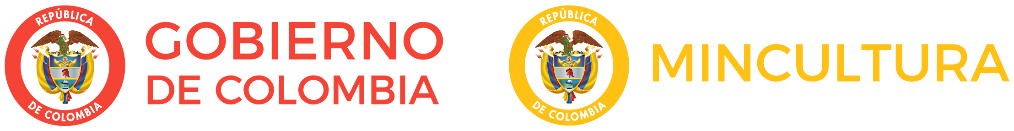 Boletín electrónico semanal para el sector cinematográfico, 14 de septiembre de 2018
Ministerio de Cultura de Colombia - Dirección de CinematografíaSi desea comunicarse con el Boletín Claqueta escriba a cine@mincultura.gov.co
Síganos en twitter: @elcinequesomos________________________________________________________En acciónGANADORES PRIMERA PREMIACIÓN CONVOCATORIA FDC 2018 El jueves 13 de septiembre, en el auditorio Teresa Cuervo Borda del Museo Nacional de Colombia, se llevó a cabo la primera premiación de la convocatoria del Fondo para el Desarrollo Cinematográfico -FDC- 2018. Son 69 proyectos beneficiados en las diferentes modalidades de las convocatorias de Documental, Animación, Relatos Regionales, Investigación Cinematográfica y Formación, entre las cuales se asignaron recursos por $5.029.500.000. CONVOCATORIA ANIMACIÓN La Convocatoria de Animación asignó un total de estímulos por $2'182.000 en las siguientes modalidades:Desarrollo de Largometrajes a: Una noche estrellada, Malpraxis Studio; La quinta Tribu, 3da2 Animation Studios y Astrolabio, Corporación 1 1/2Producción de Largometraje a: Len y el canto de las ballenas, Len y el canto de las ballenas SASRealización de Cortometrajes a: Día de sombra, Pompilia Films SAS; La joya del pantano, Camilo Ayala Nieto; Decaer, Andrea Bibiana Rojas; Ocaso, Leonardo de Nicolas Valencia; Luthier – hacedor de instrumentos, Carlos Eduardo González; La niña de carne y arcilla, Ecdysis Animation, y La fábrica de los desahuciados, Juan Camilo Ibarra.Realización de Cortometraje Infantil a: Giacomo, Lanzcom Audiovisual y Lucecita, 9 Bandas SAS.CONVOCATORIA DOCUMENTAL La Convocatoria Documental asignó recursos por $1.667'500.000, en las siguientes modalidades:Desarrollo de Proyecto a: Los verdugos, Felipe Rugeles; La magia del sur, Gustavo Lorgia; Panko, Carmen Torres Hurtado; Fuertes para ser libres, Clare Weiskopf; Las 72 horas de Omar, Joaquín Uribe Martínez; Marquetalia, Angela María Osorio; Casa en venta, Emanuel Giraldo Betancur; Diario de una palabra, Angela María López Vélez; Entre el Ave y el cumbé, Nicolás Gómez, y Ana Rosa, Catalina Villar.Realización de Largometrajes a: Nocaut, Madlove SAS; Alma del desierto, Guerrero Films, y Del otro lado, Gusanofilms SAS.Posproducción de Largometrajes a: Pirotecnia, Invasión Cine y Dopamina, Contravía Films.Realización de Cortometraje a: Julia y Rosa, La Contrabanda SAS; El mundo de Humberto, Natalia Polo López; Los hombres ausentes, Moon Rabbit SAS; An.hell69, Juan Pablo Castrillón; Setenta y dos, Alvaro Rodríguez Badel; La decisión de mercedes, Chicamocha Films, y El porvenir, Andrés Camilo Toro.CONVOCATORIA REALIZACIÓN DE CORTOMETRAJES: RELATOS REGIONALES El CNACC asignó recursos por $780'000.000 a 26 proyectos, provenientes de 18 regiones del país. Los beneficiados son: Nuestra Casa, Nicolas Ortega Baquero – Bogotá; Lumbalú; agonía, Jorge Aldair Pérex – Atlántico; Silento, Esteban García Vernaza – Cauca; Corte franela, Ella Carolina Cardon – Santander; Sufragio, Yurieth Romero Velasquez - Santa Marta; La almeja, Leonor Manotas – Atlántico; El traje, Leydi Lizeth Rodríguez – Nariño; Las brujas, Dope Audiovisual y Medios - Santa Marta; Adriana, Luz Dary Martínez – Sucre; La cachera, Cumbia Films – Cartagena; Soul matters, Native Films - San Andrés; Antes de llover, Oscar Alvarado – César; Gilberto Cava, John Agudelo Suarez – Santander; La línea, Juan Esteban Cabrera – Nariño; Gerardo, Carlos Sandoval Cabrera – Caquetá; La fortuna invertida, Alexandra Jimenez Sanchez - Valle del Cauca; Crudo, Alvaro Ruiz Velasco – Cauca; Acuerdo con sofía, Edison Sanchez – Caldas; Ánima, Jimmy Jhoanny Cho - Norte de Santander; Carretera al sur, Edgar Mauricio Romero – Tolima; La vida nueva, David Herrera – Bogotá; A la carga lunga!, El Doble Poder – Boyacá; Las luciérnagas vuelan en mayo, Asociación Indosana Culturas en Camino Lezama – Arauca; Volver al río, Alvaro Muñoz Sanchez – Cauca; Medianoche, Freddy Fortich – Cartagena, y Isabel, Ibeth Johanna Rey – Santander.CONVOCATORIA FORMACIÓN La Convocatoria de Formación, en su modalidad de Formación Especializada para el Sector Cinematográfico asignó recursos por $300'000.000, a: Diplomado en patrimonio audiovisual - Instituto Tecnológico Metropolitano; Cinematografía digital con cámaras DSLR, Mirroles y otros formatos - Fundación Universitaria de Popayán; Diplomado Internacional Montaje de Géneros Cinematográficos y Narraciones Experimentales - Escuela Nacional de Cine; Diplomado La supervivencia del guión - Universidad Autónoma de Occidente; Diplomado en montaje de sonido - Asociación Colombiana de Sonido Cinematográfico, y Diplomado Dirección de actores - Universidad Autónoma de Bucaramanga.CONVOCATORIA INVESTIGACIÓN EN CINEMATOGRAFÍA Esta nueva convocatoria asignó recursos por $100 millones para dos proyectos: Transmedia en Colombia: análisis de la producción, circulación y exhibición de contenidos audiovisuales en plataformas digitales, Ana Teresa Arciniégas y Largometrajes de animación en Colombia: creación, realización y circulación, Asociación Internacional de Films Animados - ASIFA Colombia.Vea másCON MÚSICA Y BAILE SIGUEN LOS ESTRENOS EN EL CINE NACIONAL Dos coproducciones colombianas se estrenaron el pasado jueves en salas del país:Somos calentura (Colombia – Argentina), dirigida por Jorge Navas (La sangre y la lluvia) y producida por Steven Grisales (El Páramo), película que une a destacados bailarines, músicos y cantantes del Pacífico, con reconocida trayectoria en la escena urbana nacional. En el desarrollo de la historia el baile no es un espectáculo, hace parte de un tejido, una idiosincrasia, un poder y una rebeldía frente al diario vivir en el puerto de Buenaventura, donde la riqueza y la miseria se cruzan sin tocarse,  las bandas criminales condenan a los jóvenes a una vida al margen de la ley. En medio de esta situación, Harvey y sus tres amigos, campeones locales de baile, sobreviven del rebusque mientras encuentran la manera de escapar de su cruda realidad.Es una de las primeras películas beneficiarias de la convocatoria Estímulo Integral del Fondo para el Desarrollo Cinematográfico (FDC) en el año 2014, que para su finalización recibió en 2017 el Premio NMF y Color Front y el Premio HD Argentina en la sección Primer Corte de Ventana Sur.También tuvo su estreno Yo no me llamo Rubén Blades de Abner Benaim, documental  (Colombia / Panamá / Argentina) sobre el icónico artista de la música latinoamericana, que celebra 50 años de vida musical. Un film sobre una leyenda viva y su lucha para enfrentarse a su propio legado. La película destaca las muchas facetas que ha desempeñado el artista panameño como: abogado, ministro, compositor, político, activista y actor. Pero su esencia sin duda es la música y el canto y con ellas el documental reserva varias sorpresas para sus fanáticos, quienes lo reconocen por su lírica cargada de contenido social y político.________________________________________________________Nos están viendoEN FRANCIAPájaros de verano de Cristina Gallego y Ciro Guerra (Colombia, México, Dinamarca y Francia) es uno de los ocho  largometrajes de ficción que estarán en competencia en la edición 27 del Festival de Biarritz América, a celebrarse entre el 24 y el 30 de septiembre.En los pre-estrenos del Festival estará Los silencios, de Beatriz Seigner (Brasil - Colombia – Francia).Vea más______________________________________________________Adónde van las películasSIEMBRAFESTEstá abierta la convocatoria para el 6º Festival de Cine Colombiano al Campo SiembraFest 2018, certamen itinerante que recorre diferentes municipios en el departamento de Cundinamarca. Podrán postularse producciones y coproducciones colombianas, realizadas después del 1 de enero de 2015, en ficción, documental, animación o experimental, que aborden las tradiciones, prácticas, saberes populares, manifestaciones de la vida cotidiana o problemáticas que afectan a las comunidades rurales en Colombia. La convocatoria cierra el 30 de septiembre. Vea másVIDEO AFROEl Festival de Cine Afro Ananse 2018 anuncia que hasta el próximo 17 de septiembre estarán abiertas las inscripciones para el Concurso nacional de video afro, que premiará, en Documental y Ficción, las producciones mejor elaboradas con temática que aporte a la visibilización y fortalecimiento de las manifestaciones sociales, políticas y culturales de las comunidades afrocolombianas.Vea más______________________________________________________PizarrónDIPLOMADO DE REALIZACIÓN DOCUMENTALLa Escuela Nacional de Cine anuncia la apertura de inscripciones al Diplomado de realización documental, un programa que permite a los asistentes encontrar su interés como cineastas y establecer un punto de vista frente a la sociedad en su papel de artistas y narradores, bajo la guía de:  Diego García Moreno,  Marcela Lizcano, Josephine Landertinger y  Lissette Orozco. Inicia el 18 de septiembreVea más_______________________________________________________PróximamenteCINE VERDEEntre el 20 y el 23 de septiembre se realizará la octava edición del Festival de Cine Verde de Barichara – Festiver. Además de la proyección de la selección oficial que cuenta con más de 60 películas y 20 filminutos de la competencia Ver desde el aire, el festival desarrollará una agenda académica que incluirá conversatorios, conferencias y una clase magistral del productor y docente mexicano Carlos Taibo, además de seis talleres de inscripción gratuita.Vea másRECORDAR A MAYO DEL 68 EN PARÍSTres producciones documentales que reviven la época de las protestas ocurridas en Francia durante la primavera de mayo de 1968, llegarán a las salas de cine en Colombia en el marco del 17º Festival de Cine Francés, que tendrá lugar del 19 de septiembre al 17 de octubre: Morir a los 30 años, un documental dedicado a las imágenes capturadas por el director y guionista Romain Goupil; El fondo del aire es rojo, dirigido por Chris Marker, la historia de la izquierda y personajes representativos durante el Mayo Francés; y Milou en mayo del director, guionista y actor Louis Malle, cuenta la historia de la familia de Milou, que al morir su madre, pretende reunirse, pero las revueltas en París, impiden el velorio.Vea más.
_______________________________________________________Memoria reveladaACTUALIZACIÓN EN GESTIÓN DOCUMENTAL EN MEDELLÍNLos días 20 y 21 de septiembre se llevará a cabo en la Universidad Pontificia Bolivariana “La archivística y la gestión de la información hoy”. El 20 a las 3:30 p.m. se realizará el  Panel: Patrimonio audiovisual y sonoro de la UPB a cargo de los especialistas Catalina Castrillón Gallego,  Adriana González y Henry León Estrada Galeano, Álvaro Mauricio Hoyos Naranjo. El evento tendrá lugar en el Auditorio Guillermo Jaramillo Barrientos - UPB Laureles.Vea másDERECHO DE AUTOR EN BIBLIOTECASEn el marco del VI Congreso Nacional de Bibliotecas Públicas, el 18 de septiembre a las de 2:00 p.m, en las instalaciones de la Biblioteca Nacional de Colombia se realizará la charla  Limitaciones y excepciones al derecho de autor y los derechos conexos establecidas en la Ley 1915 de 2018, esta será la tercera sesión del ciclo El derecho de autor en bibliotecas.Vea más______________________________________________________PizarrónAPOYO A DIRECTORES DE DOCUMENTALEl Festival Internacional de Cine en Guadalajara abre sus convocatorias para los programas formativos y de industria que se llevarán a cabo dentro en el marco de FICG34, el 8 al 15 de marzo del 2019, entre estos, DocuLab que tiene como objetivo el impulso a directores de cine documental y sus proyectos que se encuentren en etapa avanzada de edición y requieran asesoría analítica conceptual o apoyo para la finalización de los procesos de postproducción o distribución.Cierre de la convocatoria: 31 de octubreVea más_________________________________________________InsertoPRESIDENTE EGEDA COLOMBIAEl Consejo Directivo de EGEDA Colombia, en sesión del pasado 30 de agosto anunció el nombramiento como su nuevo Presidente al socio CMO producciones, en cabeza de la productora audiovisual Clara María Ochoa. comunicadora social y periodista de la Pontificia Universidad Javeriana, experta en televisión social transmedia y nuevas narrativas audiovisuales de la Universidad Rey Juan Carlos III de Madrid y la Escuela Unidad Editorial, Magister en escritura de guiones para cine, series de televisión y transmedia de la Universidad Autónoma de Barcelona, Magíster en Literatura Hispanoamericana y Española de la Universidad de Barcelona y Diplomada en Finanzas de la Pontificia Universidad Javeriana.En la misma comunicación EGEDA Colombia agradece al productor audiovisual Gustavo Nieto Roa, la dedicación y entrega en las labores como Presidente, cargo que ocupó  desde los inicios de la Sociedad en el año 2007.AMAZONA EN DVDLos realizadores de Amazona anuncian la aparición de la película en DVD. Para su lanzamiento han programado funciones en: Medellín, universidad de Antioquia,  Teatro Camilo Torres Restrepo, septiembre 21 - 5:00 p.m.; en Bogotá, Cine Tonalá, septiembre 27 - 6:30 p.m. Durante las funciones se abrirá con un conversatorio con Clare Weiskopf y Nicolás Van Hemelryck, directores de esta película que fue nominada a los Premios Goya 2018, y ganadora del Premio del Público en el Festival de Cine de Cartagena.Vea másSELECCIONADAS PARA MIDBO 2018Más de 200 documentales procedentes de 20 países se inscribieron en la convocatoria de la Muestra Internacional Documental de Bogotá (Midbo) 2018, en las categorías de Selección Nacional, Miradas Emergentes y otras Miradas (Internacional). El evento, organizado por la Corporación Colombiana de Documentalistas ALADOS, que tendrá lugar del 3 al 10 de octubre, dio conocer las películas seleccionadas por los jurados para esta versión.Consulte aquí el listado.SELECCIÓN OFICIALSe dio a conocer el listado de películas seleccionadas para la versión 35 del Festival de Cine de Bogotá en las diferentes secciones del certamen: Largometraje, Cortometraje, Documental Social, Documental Sobre Arte “Enrique Grau”,  Documental de Medio Ambiente, Muestra de Animación, Muestra Cine para Niños, Cine Sagrado/Cine para Ciegos.El certamen, que se realizará entre el 18 y el 24 de octubre, será inaugurado con la proyección de la película Miss Dalí de Ventura Pons.Vea más_______________________________________________________Dirección de CinematografíaCra. 8 No 8-43, Bogotá DC, Colombia(571) 3424100,cine@mincultura.gov.cowww.mincultura.gov.co___________________________________________________________Este correo informativo de la Dirección de Cinematografía del Ministerio de Cultura de Colombia, no es SPAM, y va dirigido a su dirección electrónica a través de su suscripción.